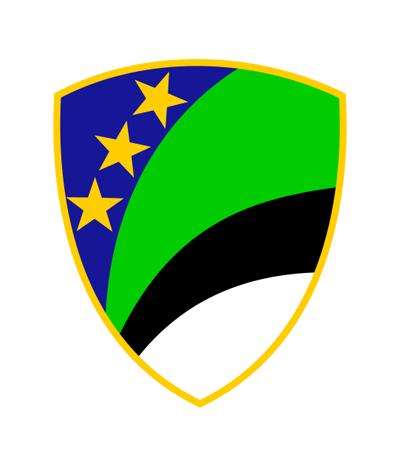 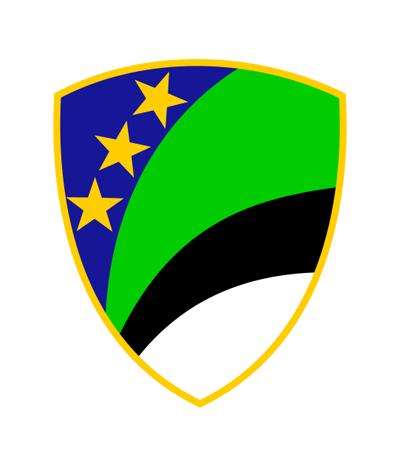 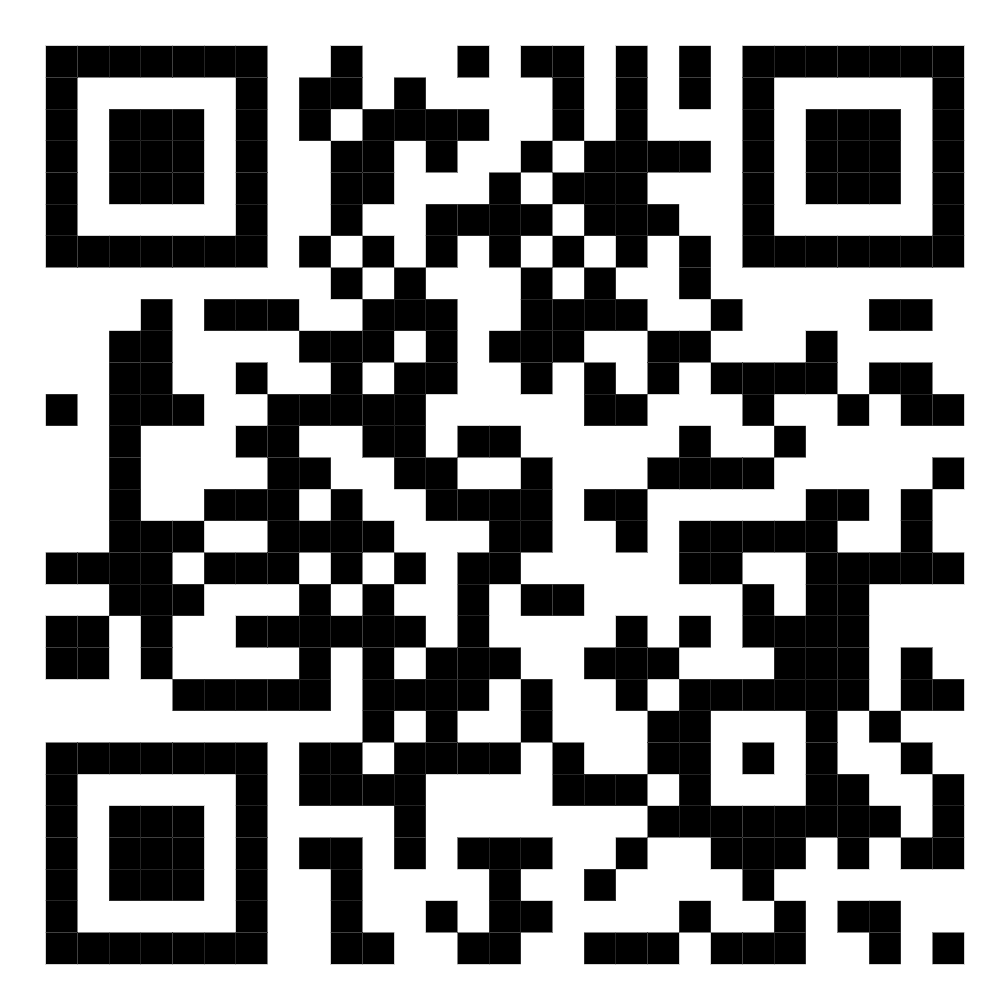 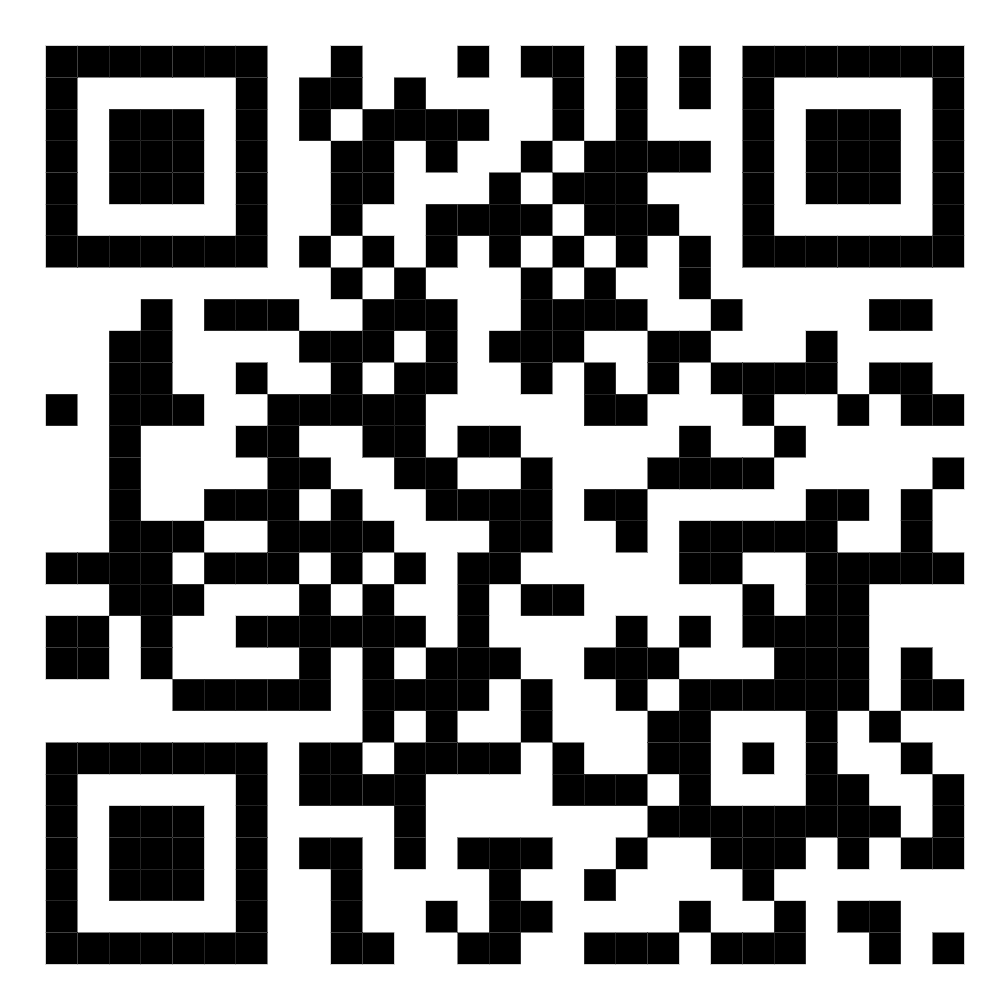 OBAVIJEST O ZATVARANJU ISPITNIH MJESTA ZA MJESEC SEPTEMBAR 2024.  GODINEZbog korištenja godišnjih odmora uposlenika Ministarstva obrazovanja i nauke Tuzlanskog kantona, obavještavamo vas da ispitna mjesta NEĆE raditi u terminima:ŽIVINICE:  02.09. - 17.09.2024. godineBANOVIĆI:  12.09. - 27.09.2024. godineSREBRENIK: 02.09. - 03.09.2024. godine